COLEGIO EMILIA RIQUELMEGUIA DE APRENDIZAJE EN CASAACTIVIDAD VIRTUAL SEMANA DEL 28 DE SEPTIEMBRE AL 02 DE OCTUBRECOLEGIO EMILIA RIQUELMEGUIA DE APRENDIZAJE EN CASAACTIVIDAD VIRTUAL SEMANA DEL 28 DE SEPTIEMBRE AL 02 DE OCTUBRECOLEGIO EMILIA RIQUELMEGUIA DE APRENDIZAJE EN CASAACTIVIDAD VIRTUAL SEMANA DEL 28 DE SEPTIEMBRE AL 02 DE OCTUBRE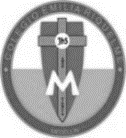 Asignatura: Lengua CastellanaGrado:   4°Docente: Estefanía LondoñoDocente: Estefanía LondoñoLunes, 28 de septiembre del 2020   Agenda virtual: Continuación del tema  (Clase virtual 8:00am por ZOOM)                            Actividad de holónimos y merónimos.ActividadRealiza 5 holónimos con sus merónimos siguiendo la estructura siguiente :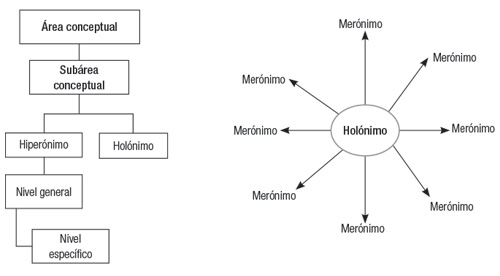 Martes, 29 de septiembre del 2020   Agenda virtual: Ludoteca ortográfica                           Cartilla entrénate- Ficha 9ACTIVIDAD.Realiza la página 23 y 24 de la ludoteca ortográfica  Miércoles, 30 de septiembre del 2020   Agenda virtual: Los puntos. (Clase virtual 10:30am por ZOOM)                            Trabajo en el libro pág. 184 a la 187 Jueves, 01 de octubre del 2020   Agenda virtual: Actividad de puntos.(Clase virtual 10:30am por ZOOM)                           Análisis de texto.Lunes, 28 de septiembre del 2020   Agenda virtual: Continuación del tema  (Clase virtual 8:00am por ZOOM)                            Actividad de holónimos y merónimos.ActividadRealiza 5 holónimos con sus merónimos siguiendo la estructura siguiente :Martes, 29 de septiembre del 2020   Agenda virtual: Ludoteca ortográfica                           Cartilla entrénate- Ficha 9ACTIVIDAD.Realiza la página 23 y 24 de la ludoteca ortográfica  Miércoles, 30 de septiembre del 2020   Agenda virtual: Los puntos. (Clase virtual 10:30am por ZOOM)                            Trabajo en el libro pág. 184 a la 187 Jueves, 01 de octubre del 2020   Agenda virtual: Actividad de puntos.(Clase virtual 10:30am por ZOOM)                           Análisis de texto.Lunes, 28 de septiembre del 2020   Agenda virtual: Continuación del tema  (Clase virtual 8:00am por ZOOM)                            Actividad de holónimos y merónimos.ActividadRealiza 5 holónimos con sus merónimos siguiendo la estructura siguiente :Martes, 29 de septiembre del 2020   Agenda virtual: Ludoteca ortográfica                           Cartilla entrénate- Ficha 9ACTIVIDAD.Realiza la página 23 y 24 de la ludoteca ortográfica  Miércoles, 30 de septiembre del 2020   Agenda virtual: Los puntos. (Clase virtual 10:30am por ZOOM)                            Trabajo en el libro pág. 184 a la 187 Jueves, 01 de octubre del 2020   Agenda virtual: Actividad de puntos.(Clase virtual 10:30am por ZOOM)                           Análisis de texto.Lunes, 28 de septiembre del 2020   Agenda virtual: Continuación del tema  (Clase virtual 8:00am por ZOOM)                            Actividad de holónimos y merónimos.ActividadRealiza 5 holónimos con sus merónimos siguiendo la estructura siguiente :Martes, 29 de septiembre del 2020   Agenda virtual: Ludoteca ortográfica                           Cartilla entrénate- Ficha 9ACTIVIDAD.Realiza la página 23 y 24 de la ludoteca ortográfica  Miércoles, 30 de septiembre del 2020   Agenda virtual: Los puntos. (Clase virtual 10:30am por ZOOM)                            Trabajo en el libro pág. 184 a la 187 Jueves, 01 de octubre del 2020   Agenda virtual: Actividad de puntos.(Clase virtual 10:30am por ZOOM)                           Análisis de texto.